	Зверкова Алена Игоревна МОУ СОШ №21г.о. Подольск Московской областиУчитель музыкиМузыкально- дидактические игры на уроках музыки в начальной школе.« Скажи мне – и я забуду,Покажи мне – и,  может быть, я запомню,                                                                                                                                                                                                                     Сделай меня соучастником - и я пойму»Китайская мудростьИгра на развитие памяти «Повтори ритм»Цель: Развитие ритмического слуха, памяти.Ход игры: Под определённую музыку педагог ногами показывает ритмический рисунок, притопываю на одном месте 1 фразу. На 2 фразу дети повторяют движения в нужном ритме. Освоив ритм, можно передавать его хлопками, шлепками, на ударных музыкальных инструментах.Игра «Отгадай по какому предмету стучу?»Цель: развитие умения различать и соотносить музыкальные и шумовые звуки, тембрового слуха.Оборудование: Стол, ширма, стакан с горохом, деревянные палочки, треугольник.Ход игры: На столе за ширмой лежат предметы.Педагог: Надо музыку послушать,
Инструменты подобрать,
Их звучание запомнить
И по тембру различать.Дети слушают и запоминают на слух звуки, издаваемые за ширмой, затем слушают музыкальные произведения: «Смелый наездник» Р. Шуман, " Полька" П. И. ЧайковскийПри повторном слушании музыкальных пьес они сопровождают их звучание ритмичным постукиванием палочек, встряхиванием гороха, ударами в треугольник. Шумовое озвучивание соответствует характеру произведений.Игра «Найди свой цвет»Цель: развитие умения анализировать, сравнивать.Оборудование: карточки синего, красного, жёлтого, зелёного цветов.Ход игры: Дети слушают музыку спокойного характера. В начале каждого музыкального построения учитель поднимает карточку какого-либо цвета и держит её до следующего построения (части, предложения, фразы). Дети, у которых в одежде встречается данный цвет, встают и садятся, поднимая карточку друг цвета.2 вариант: Слушая музыку дети поднимают карточки, разного цвета, в связи с изменением характера, таким образом учатся определять построение музыкального произведения (2, 3-частную форму).Игра «Где бывали?»Цель: развитие воображения, ассоциативного мышления.Ход игры: Для проведения игры может быть использована народная, современная, классическая в оркестровом или вокальном исполнении.Прослушав музыкальное произведение, дети делятся на 2-4 подгруппы и расходятся, чтобы сообща придумать рассказ в соответствии с жанром, стилем, характером музыки.                                    ИГРА" Третий лишний"Учащимся предлагается 3 примера каких- либо заданий , но одно из них выпадает из тематической или логической цепочки по каким - то признакам, например:П. И. Чайковский                                                            МелодияВ. А. Моцарт                                                                   РитмЛ. В. Бетховен                                                                 СкрипкаУчащийся, который отвечает даёт полное объяснение , например: Чайковский - это русский композитор, а остальные - немецкие.Примеры заданий учитель разрабатывает заранее, а учащиеся старшего возраста могут сами составлять такие задания.                                       ИГРА  "Музыкальный оркестр"
1 вариант: В этой игре нужно определить какие инструменты звучат. Внимательно слушаем и выбираем нужную группу. Отличная игра для развития музыкального слуха и знакомства с музыкальными инструментами.2 вариант: Учащимся раздаются карточки с изображением музыкальных инструментов, а они самостоятельно делятся на группы( струнные, духовые, ударные, народные), потом называют название и почему они выбрали ту или иную группу.3 вариант: Учащийся вытягивает карточку с изображением музыкального инструмента   и показывает мимикой и жестами игру на этом инструменте, а остальные участники должны угадать. Кто угадывает, тот и вытягивает следующую карточку.                                    ИГРА  "Музыкальная комната"
Эта игра для развития зрительной памяти и знакомства с музыкальными инструментами. Нужно запомнить расположение инструментов в первоначальном варианте, затем расставить все музыкальные инструменты на свои места.                                    ИГРА "  Четвёртый лишний"-по подобию " Третий лишний"- учащимся предлагается 4 примера каких- либо заданий , но одно из них выпадает из тематической или логической цепочки по каким - то признакам, например:ТЕНОР                                                  ВАЛТОРНАБАРИТОН                                            СКРИПКАБАС                                                       КЛАРНЕТСОПРАНО                                          ТРУБА                                            ИГРА "   Поле чудес"У учащихся есть карточки от 1 - 10, учитель подготавливает табло с ответами под номерами. Игра заключается в том, что ведущий зачитывает вопрос, а дети поднимают  карточку с номером соответствующую ответу.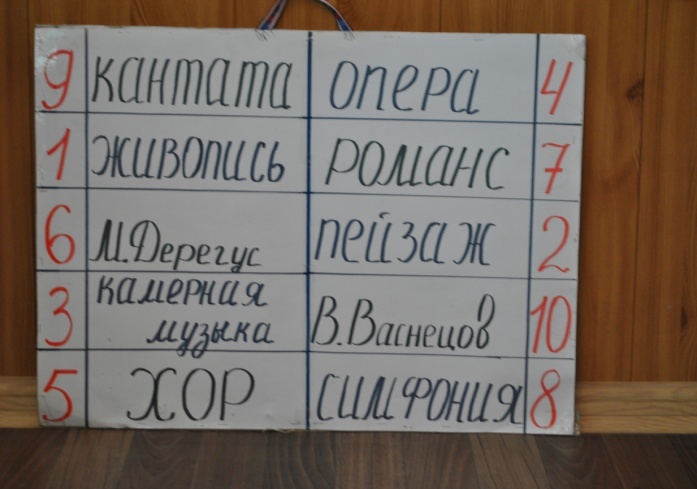                                ИГРА "    Музыкальное домино"Учитель подготавливает таблички, где с одной стороны  иллюстрация музыкального инструмента, а с другой название другого инструмента, задача игроков ( как в домино) приложить название к иллюстрации.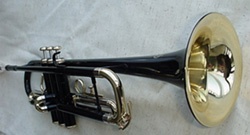 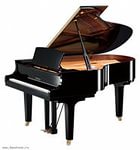                              ИГРА "    Найди соответствие " На экране( доске) плакате написаны слова в два столбца , но они перемешаны, нужно  правильно поставить стрелки, переставить таблички или написать, например:П. И. Чайковский                                                    " Лунная соната" Л. В. Бетховен                                                            " Лебединое озеро" Струнный инструмент                                                 Мелодия Музыкальный жанр                                                     СкрипкаСредства муз выразительности                                     БалетОкраска звучания                                                          Тембр                                           ИГРА " ПЕРЕМЕШКИ"Учащиеся получают конверты со словами, но эти слова разрезаны на буквы и перемешаны, нужно собрать слово, на конверте может быть подсказка, например: жанры мисонфяи - симфонияталеб         - балетаропе       - оператанцы народов мирараазмук    - мазуркасвльс       - вальсиеалзкнг  -лезгинкаокльпа    - полькакоркакяв - краковяк средства музыкальной выразительностиломдеяи    - мелодияпмте          - темпбртем       тембр                          ИГРА" Найди ошибку"1. Фортепиано - пианист2.Оркестр - дирижёр3. Опера – балетмейстер                                   ИГРА "    Два из трёх " Выбирается два ответа по общему признаку и объясняется.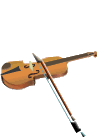 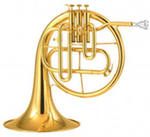 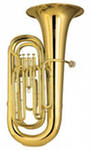                                              ИГРА " Зеркало"В команде 6-7 человек.Ведущий загадывает загадку про любой музыкальный инструмент одному участнику, он  виртуальной игрой изображает игру на этом инструменте, а остальные участники являются отражением этого якобы зеркала и точь - в-точь повторяют игру на музыкальном инструменте ( как у первого участника), в итоге оркестр инструментов, а как рефлексия- можно что - бы каждый участник сказал одно предложение об этом инструменте. Таким способом формируем теоретические знания и практические навыки.                                      ИГРА " Музыкальная азбука"Для игры требуется полотно с буквами, кубик и фишки.Каждый игрок кидает кубик и определяет количество шагов по буквам, на выпавшую букву участник называет музыкальный инструмент или термин и раскрывает его понятие. Термины все должны быть связаны с предметом " Музыка"Игра на развитие памяти «Повтори ритм»Шумовой оркестр – это игра в оркестр, где есть место фантазии, импровизации, творчеству. Игра в оркестр активизирует восприятие детей, помогает им почувствовать себя причастными к процессу творчества и вызывает у школьников живой интерес.                                     ИГРА  "Музыкальная комната"
Эта игра для развития зрительной памяти и знакомства с музыкальными инструментами. Нужно запомнить расположение инструментов в первоначальном варианте, затем расставить все музыкальные инструменты на свои места.